برگزاری کنفرانس بین المللی بازاریابی و طراحی"اشتراک ها و چالش ها، 26-27 مهرماه  1397  ا فارو. پرتغال ا"سالن همایشهای دانشگاه آنگاروبا همکاری دانشگاه آزاد اسلامی واحد تهران غرب برگزار می گردد.حامیان همایش: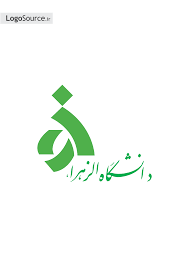 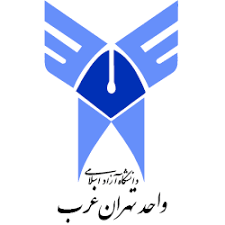 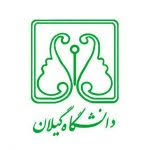 